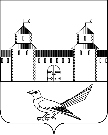 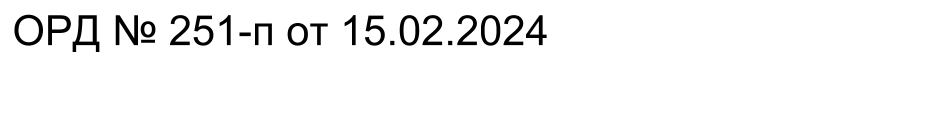 от _______________ №______________О проведении общественных обсуждений в форме общественных слушаний в рамках оценки воздействия намечаемой хозяйственной и иной деятельности на окружающую среду по проекту  «Центрально-Уранское месторождение. Сбор нефти и газа с куста добывающих скважин № 5» в границах муниципального образования Сорочинский городской округ Оренбургской области В соответствии с частью 1 статьи 9 Федерального закона от 23.11.1995 № 174-ФЗ «Об экологической экспертизе», Приказом Министерства природных ресурсов и экологии Российской Федерации от 01.12.2020 № 999 «Об утверждении требований к материалам оценки воздействия на окружающую среду», руководствуясь статьями 32, 35, 40 Устава муниципального образования Сорочинский городской округ Оренбургской области, постановлением администрации Сорочинского городского округа Оренбургской области  от 17.12.2021 № 1879-п «Об утверждении Положения об организации и проведении общественных обсуждений в рамках оценки воздействия планируемой (намечаемой) хозяйственной и иной деятельности, на окружающую среду», на основании поданного заявления от 12.02.2024      № 433/24 (вх. № 944 от 13.02.2024), администрация Сорочинского городского округа Оренбургской области           п о с т а н о в л я е т: 1. Провести общественные обсуждения в форме общественных слушаний 25.03.2024 года в 15:30 (время местное) по предварительным материалам оценки воздействия на окружающую среду намечаемой и иной деятельности на окружающую среду по проекту  «Центрально-Уранское месторождение. Сбор нефти и газа с куста добывающих скважин № 5» в границах муниципального образования Сорочинский городской округ Оренбургской области.2. Предложить всем заинтересованным лицам принять участие в данных общественных обсуждениях в порядке, указанном в оповещении о начале общественных обсуждений в форме общественных слушаний согласно приложению к настоящему постановлению.3. Ответственным за организацию мероприятия, указанного в п. 1 настоящего постановления, определить Управление архитектуры, градостроительства и капитального строительства администрации Сорочинского городского округа (Рудась О.Р.)4. Контроль за исполнением настоящего постановления возложить на заместителя главы администрации городского округа по сельскому хозяйству и по работе с территориями – начальника отдела по работе с сельскими территориями – Слободчикова А.А.5. Постановление вступает в силу после официального опубликования в газете «Сорочинский вестник» и подлежит размещению на Портале муниципального образования Сорочинский городской округ Оренбургской области в сети «Интернет» (http://sorochinsk56.ru).Глава муниципального образования Сорочинский городской округ Оренбургской области                                                                   Т.П. Мелентьева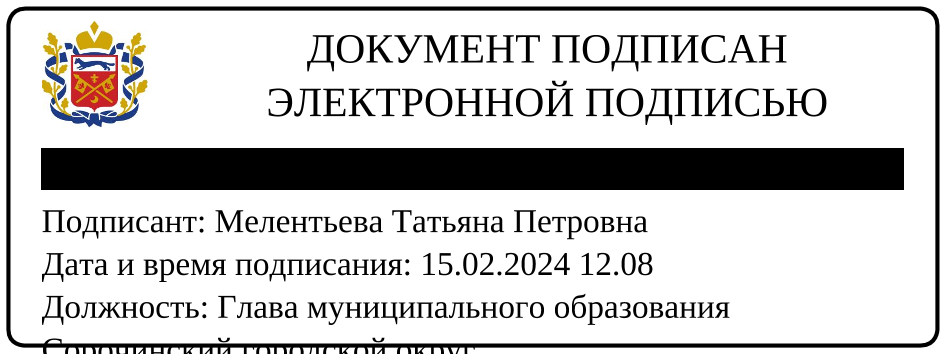 Разослано: в дело, Слободчикову А.А., Управлению архитектуры, ООО  «ИТ-Сервис»,  Рябых Е.С, газете «Сорочинский вестник», прокуратуре.                                                                                                           Приложение                                                                            к постановлению администрации                                                                                                                                                                                                                                  Сорочинского городского округа                                                                           Оренбургской области                                                                            от                             №  __________ОПОВЕЩЕНИЕо начале общественных обсуждений в форме общественных слушанийот «27» февраля 2024г.В целях соблюдения прав человека на благоприятные условия жизнедеятельности, прав и законных интересов правообладателей земельных участков и объектов капитального строительства, в соответствии с Положением о об организации и проведении общественных обсуждений в рамках оценки воздействия планируемой (намечаемой) хозяйственной и иной деятельности, на окружающую среду, утвержденным Постановлением администрации Сорочинского городского округа Оренбургской области от 17.12.2021 года  № 1879-п, объявляется о начале общественных обсуждений в форме общественных слушаний:  по предварительным материалам оценки воздействия на окружающую среду намечаемой деятельности по проекту «Центрально-Уранское месторождение. Сбор нефти и газа с куста добывающих скважин № 5» в границах муниципального образования Сорочинский городской округ Оренбургской области. Перечень информационных материалов к проекту:Данные заказчикаПолное наименование заказчика: Общество с ограниченной ответственностью «Газпромнефть-Оренбург».Краткое наименование заказчика: ООО «Газпромнефть-Оренбург»ИНН заказчика: 5610218014ОГРН (ОГРНИП) заказчика: 1165658052450Город: ОренбургИндекс, улица, дом, строение, корпус: 460024, улица Краснознаменная 56/1Номер телефона: +7 (3532) 91-37-47Адрес электронной почты, факс заказчика: orb-priemn@nks.ruДанные исполнителяПолное наименование исполнителя: Общество с ограниченной ответственностью «Инженерное Бюро «АНКОР»Юридический адрес: 421001, г. Казань, ул. Чистопольская, д. 81, помещение 125-127Почтовый адрес: 421001, г. Казань, ул. Чистопольская, д. 81, а/я 23e-mail: offiсe@ankor.expertтел./факс: 8 (843) 203-95-00Данные планируемой (намечаемой) хозяйственной и иной деятельностиНаименование: «ЦЕНТРАЛЬНО-УРАНСКОЕ МЕСТОРОЖДЕНИЕ. СБОР НЕФТИ И ГАЗА С КУСТА ДОБЫВАЮЩИХ СКВАЖИН №5»Место реализации: Российская Федерация, Оренбургская область, Сорочинский городской округ, Новосергиевский район, на территории Центрально-Уранского месторожденияЦель осуществления: Сбор нефти и газа с куста добывающих скважин № 5 Центрально-Уранского месторожденияСроки проведения оценки воздействия на окружающую среду: 01.07.2022- 01.05.2024 г. Данные уполномоченного органа, ответственного за организацию и проведение общественных обсужденийНаименование: Администрация МО Сорочинского городского округа Оренбургской областиЮридический и (или) фактический адрес: 461900, г. Сорочинск, ул. Советская,1Контактная информация (телефон, адрес электронной почты, факс): 8(35346) 4-12-31, E-mail: admsor@esoo.ruДанные объекта общественных обсужденийОбъект общественных обсуждений: предварительные материалы оценки воздействия на окружающую среду (ОВОС), проектная документацияМесто доступности объекта общественного обсуждения: - 461900, г. Сорочинск, ул. Советская,1 кабинет № 7 (понедельник – пятница, с 09:00 – 18:00, перерыв с 13.00 до 14.00), в электронном виде на официальном сайте администрации МО Сорочинский городской округ по ссылке: http://sorochinsk56.ru (В разделе «Общественные обсуждения с целью оценки воздействия на окружающую среду намечаемой хозяйственной деятельности»);- 421001, г. Казань, ул. Чистопольская, д. 81, помещение 125-127, (понедельник – пятница, с 08:00 – 17:00, перерыв с 12.00 до 13.00), в электронном виде на официальном сайте исполнителя по ссылке: https://ankor.expert/ (В разделе «Материалы общественных обсуждений»;- в электронном виде на официальном сайте администрации муниципального образования Новосергиевский район Оренбургской области по ссылке: https://mo-ns.orb.ru (В разделе «Деятельность», далее «Экология», далее «Общественные обсуждения»).Сроки доступности материалов объекта общественного обсуждения: в период общественных обсуждений – с 05.03.2024 г. до 04.04.2024 г., а также в течение 10 дней после их окончания до 15.04.2024.Итоговая форма проведения общественного обсуждения: общественные слушания (очно и с использованием средств дистанционного взаимодействия).Форма представления замечаний, комментариев и предложений:В период общественных обсуждений заинтересованные стороны могут представлять свои предложения и замечания в письменном виде:- на адрес электронной почты ООО ИБ «АНКОР» offiсe@ankor.expert с пометкой «по общественным обсуждениям по объекту ЦЕНТРАЛЬНО-УРАНСКОЕ МЕСТОРОЖДЕНИЕ. СБОР НЕФТИ И ГАЗА С КУСТА ДОБЫВАЮЩИХ СКВАЖИН №5».- на адрес электронной почты администрации Администрации Сорочинского городского округа Оренбургской области e-mail: admsor@esoo.ru с пометкой «по общественным обсуждениям по объекту ЦЕНТРАЛЬНО-УРАНСКОЕ МЕСТОРОЖДЕНИЕ. СБОР НЕФТИ И ГАЗА С КУСТА ДОБЫВАЮЩИХ СКВАЖИН №5»;- на адрес электронной почты администрации Администрации Новосергиевского района Оренбургской области ns@mail.orb.ru с пометкой «по общественным обсуждениям по объекту ЦЕНТРАЛЬНО-УРАНСКОЕ МЕСТОРОЖДЕНИЕ. СБОР НЕФТИ И ГАЗА С КУСТА ДОБЫВАЮЩИХ СКВАЖИН №5»;- путем регистрации в Журнале учета замечаний и предложений в ООО ИБ «АНКОР» по адресу 421001, г. Казань, ул. Чистопольская, д. 81, помещение 125-127;- путем регистрации в Журнале учета замечаний и предложений в Администрации Новосергиевского района Оренбургской области по адресу: п. Новосергиевка, ул. Краснопартизанская д. 20, 3 этаж, каб. 318;- путем регистрации в Журнале учета замечаний и предложений в Администрации Сорочинского городского округа Оренбургской области : 461900, Оренбургская область, г. Сорочинск, ул. Советская, 1, кабинет № 7.Дата и место проведения общественных слушаний: Общественные слушания будут проводиться очно 25 марта 2024 г. в 15:30 по местному времени (в 13:30 по московскому времени) по адресу: Оренбургская область, г. Сорочинск, ул. Советская, 1, в здании администрации Сорочинского городского округа, и с использованием средств дистанционного взаимодействия (в формате видеоконференции на платформе Яндекс Телемост). Подключение к конференции возможно по прямой ссылке: https://telemost.yandex.ru/j/33042774105452. Подключение к видеоконференцсвязи означает согласие на обработку персональных данных, в соответствии с Федеральным законом от 27.07.2006 №152-ФЗ «О персональных данных» на срок проведения общественных слушаний и в течение срока хранения информации. Также ссылку на видеоконференцию можно получить по запросу на адрес электронной почты: office@ankor.expert.Ответственное лицо со стороны Заказчика: Руководитель сектора проектных работ центра интегрированного проектирования ООО "Газпромнефть-Оренбург" Пимнев Юрий Владимирович, E-mail: Pimnev.YuV@gazprom-neft.ru, тел./факс: +7 (3532) 913-753 (доб. 1652).Ответственное лицо со стороны Исполнителя: И.о. директора филиала в г. УфаООО «Инженерное Бюро «АНКОР» – Котриков Александр Евгеньевич. Телефон: 8·843·203·9500, доб. 501, E-mail: akotrikov@ankor.expert.Ответственное лицо со стороны органа местного самоуправления: Исполняющий обязанности главного архитектора МО Сорочинский городской округ – Рудась Ольга Рифкатовна. Телефон: 8(35346) 4-22-00, E-mail: arhisor@mail.ruАдминистрация Сорочинского городского округа Оренбургской областиП О С Т А Н О В Л Е Н И Е